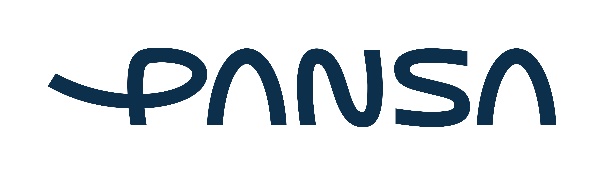 Konsultacje społeczne
MODYFIKACJA GRANIC STREF RUCHU LOTNISKOWEGO (ATZ) DLA LOTNISK EPGL (GLIWICE). EPPG (KĄKOLEWO), EPPT (PIOTRKÓW TRYBUNALSKI).I Dane Respondenta („*” – wymagane)II Uwagi/propozycje w zakresie konsultacji społecznych Wypełniony formularz prosimy przesłać:(PREFEROWANE) drogą mailową na adres asm1@pansa.pl w temacie wiadomości podając „Konsultacje społeczne EPKP/EPMI/Bezmiechowa”lub faksem na numer – 22 574 57 29IMIĘ NAZWISKOIMIĘ NAZWISKOOPERATOR/PILOT*OPERATOR/PILOT*STANOWISKOTYP STATKU POWIETRZNEGO*TYP STATKU POWIETRZNEGO*TYP STATKU POWIETRZNEGO*TELEFON/FAX.E-MAIL*1.                                           Czy wdrożenie zaproponowanej zmiany wpłynie na Pana/Pani działalność lotniczą?TAK NIE □□...................................................................................................................................................................................................................................................................................................................................................................................................................................................................................................................................................................................................................................................................................................................................................................................................................................................................................................................................................................................................................................................2.                                             Uwagi do zaproponowanej zmiany:Uwagi do zaproponowanej zmiany:Uwagi do zaproponowanej zmiany:Uwagi do zaproponowanej zmiany:.....................................................................................................................................................................................................................................................................................................................................................